Milé děti, dnes jsme na online výuce opakovali násobení desetinných čísel 10, 100 a 1000 a naučili jsme se těmito čísly i dělit.Toto je váš domácí úkol. Kdo má možnost, může si vytisknout, kdo ne, příklady si přepište a vyřešte.První dvě tabulky jsou na procvičení násobení a dělení.Druhé dvě tabulky nám mají připomenout, jaký početní úkon má přednost (pozor na závorky).V tabulkách dole se převádí jednotky. Například v první tabulce se převádí z metrů na centimetry. Uvědomím si, že metr má sto centrimetrů, každé číslo z první tabulky tedy vynásobím stem. Podobně budu pokračovat u tabulky vedle, akorát si dám pozor – kolikrát budu násobit (kolik má metr decimetrů). U posledních dvou tabulek převádíme z menších jednotek na větší – budeme tedy dělit (u předposlední tabulky si uvědomím, že decimetr je desetina metru, budu tedy dělit deseti).Kdyby cokoliv nebylo jasné, pište nebo využijte konzultací 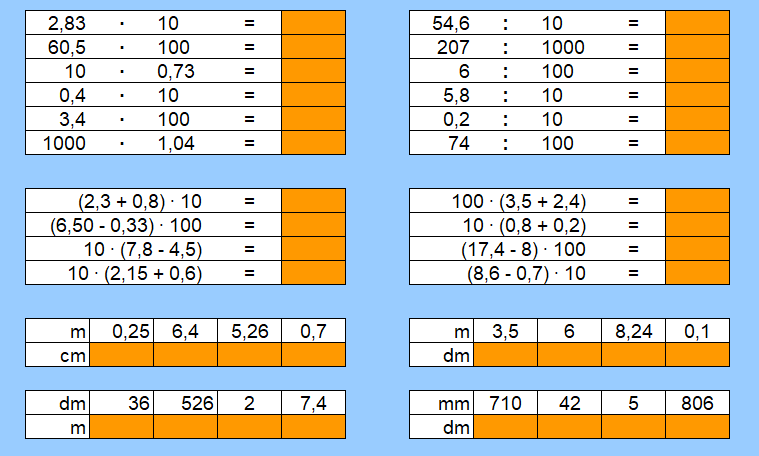 